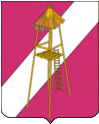 АДМИНИСТРАЦИЯ СЕРГИЕВСКОГО СЕЛЬСКОГО ПОСЕЛЕНИЯ КОРЕНОВСКОГО РАЙОНАПОСТАНОВЛЕНИЕот 31 октября 2023 года                                                                                                          № 120ст. СергиевскаяОб утверждении муниципальной программы«Развитие сферы культуры Сергиевского сельского поселения Кореновского района на 2024-2026 годы»В соответствии с Федеральным законом от 06 октября 2003 № 131-ФЗ «Об общих принципах организации местного самоуправления в Российской Федерации», постановлением администрации Сергиевского сельского поселения Кореновского района от 26 августа 2015 года № 159 «Об утверждении Порядка принятия решения о разработке, формировании, реализации и оценке эффективности реализации муниципальных программ Сергиевского сельского поселения Кореновского района» администрация муниципального образования Кореновский район п о с т а н о в л я е т:1. Утвердить муниципальную программу Сергиевского сельского поселения «Развитие сферы культуры Сергиевского сельского поселения на 2024-2026 годы» (прилагается).2. Общему отделу администрации Сергиевского сельского поселения Кореновского района (Рохманка) обнародовать  настоящее постановление в установленных местах  и обеспечить его размещение (опубликование) на официальном сайте администрации Сергиевского сельского поселения Кореновского района в информационно-телекоммуникационной сети «Интернет».3. Постановление  вступает в силу после его официального обнародования и распространяется на правоотношения, возникшие с 01 января 2024 года.Глава Сергиевского сельского поселения   Кореновского района                                                                            А.П. МозговойПРИЛОЖЕНИЕУТВЕРЖДЕНпостановлением администрацииСергиевского сельского поселенияКореновского районаот 31.10.2023 № 120ПАСПОРТ  муниципальной программы «Развитие сферы культуры Сергиевского сельского поселения Кореновского района на 2024-2026 годы»Раздел 1. Характеристика текущего состояния и прогноз развития соответствующей сферы реализации муниципальной программыПрограмма определяет стратегию развития культуры в Сергиевском сельском поселении с учетом социально-культурных особенностей  поселения.       В настоящее время необходимо совершенствовать технологии  оказания услуги населению с учетом альтернативного выбора информации, путем создания  электронных ресурсов. Отставание в использовании современных технологий по обеспечению доступа к информации и культурным ценностям порождают социальное неравенство в творческом развитии детей и молодежи,  и в целом, оказывает негативное влияние на социальное самосознание населенияРеализация конституционных прав граждан в сфере культуры сталкивается с такими проблемами, как:утрата частью населения, особенно молодежью, основ традиционной народной культуры;утрата устойчивого интереса жителей  к материалу  художественного, просветительского и научного характера.Значимость и актуальность реализации обозначенных проблем требуют сбалансированного решения вопросов, связанных, с одной стороны, с сохранением и развитием культурного потенциала, с другой стороны, с выбором и поддержкой приоритетных направлений, обеспечивающих улучшение качества, разнообразие и увеличение доступа к услугам учреждения культуры, создание условий для развития творчества.Раздел 2. Цели, задачи и целевые показатели, конкретные сроки (с указанием квартала) и этапы реализации муниципальной программыОсновные цели Программы направлены на достижение  повышения качества жизни населения сельского  поселения через создание условий для доступа к культурным ценностям и творческой реализации, усиление влияния культуры на процессы социальных преобразований и экономического развития  поселения.Исходя из этого,  целями Программы являются: Создание единого культурного пространства, создание условий для доступности культурных услуг и для творческой самореализации населения.Для достижения этой цели необходимо решение следующих задач: проведение конкурсов, праздников, культурных акций;обеспечение участия самодеятельных коллективов в районных конкурсах, фестивалях. 2. Создание условий для сохранения и развития культурного потенциала  сельского поселения.В основе успешного развития отрасли лежит человеческий фактор. В сфере культуры этот фактор имеет особое значение.Для достижения этой цели предполагается решение  задач:выявление и поддержка творческой молодежи;создание условий для  выявления и развития их талантов.Программа призвана обеспечить:эффективное использование культурного наследия поселения в деле духовного воспитания граждан;обеспечение условий для доступа граждан к культурным благам и информационным ресурсам библиотечного фонда, включение поселения в информационное пространство района, области;внедрение инновационных форм и методов в организации оказания культурных услуг населению;повышение роли культуры в социуме, формирование социально активной личности, защиту социально уязвимых категорий граждан.Этапы не выделены. Программа реализуется в  I - IV кварталы 2024 года, I - IV кварталы 2025 года,  I - IV кварталы 2026 года.Целевые показатели и критерии Программы, позволяющие оценивать эффективность ее реализации по годам, представлены в приложении № 1.3. Перечень основных мероприятий муниципальной программы.Перечень основных мероприятий Программы представлен в приложение № 2 к муниципальной программе.4. Обоснование ресурсного обеспечения муниципальной программы.Общий объем финансирования Программы  – 600,00 тыс. рублей.2024 год – 200,00 тыс. рублей;2025 год -  200,00 тыс. рублей;2026 год – 200,00 тыс. рублей. Источник финансирования Программы – местный бюджет.Направления и виды расходования средств определены в перечне основных мероприятий муниципальной программы «Развитие сферы культуры Сергиевского сельского поселения Кореновского района на 2024-2026 годы»  (приложение № 2 к муниципальной программе).Вместе с тем возможны корректировки финансирования мероприятий в ходе реализации Программы по мере необходимости решения вновь поставленных задач.5. Методика оценки эффективности реализации муниципальной программыОценка эффективности реализации Программы проводится ежегодно. Результаты оценки эффективности реализации Программы предоставляются в форме ежегодного доклада о ходе реализации муниципальной программы.Оценка эффективности реализации Программы включает в себя:оценку степени реализации мероприятий программы и достижения ожидаемых непосредственных результатов их реализации;оценку степени  соответствия запланированному уровню расходов;оценку эффективности использования средств местного бюджета;оценку степени достижения целей и решения задач программы, основных мероприятий, входящих в состав Программы;Специфика целей, задач, основных мероприятий и результатов Программы такова, что некоторые из эффектов от ее реализации являются косвенными, опосредованными и относятся не только к развитию сферы информатизации, но и к уровню и качеству жизни населения, развитию социальной сферы, экономики.6. Механизм реализации муниципальной программы и контроль за ее выполнениемРеализации Программы, форма и сроки представления отчетности об исполнении Программы осуществляются в соответствии с постановлением администрации Сергиевского сельского поселения Кореновского района от 26 августа 2015 года № 159 «Об утверждении Порядка принятия решения о разработке, формировании, реализации и оценке эффективности реализации муниципальных программ Сергиевского сельского поселения Кореновского района».Текущее управление муниципальной программой осуществляет ответственный исполнитель, который:обеспечивает разработку муниципальной программы, её согласование с соисполнителями, участниками муниципальной программы;формирует структуру муниципальной программы и перечень соисполнителей, участников муниципальной программы;организует реализацию муниципальной программы, координацию деятельности соисполнителей, участников муниципальной программы;принимает решение о внесении в установленном порядке изменений в муниципальную программу;несет ответственность за достижение целевых показателей муниципальной программы;осуществляет подготовку предложений по объемам и источникам финансирования реализации муниципальной программы на основании предложений соисполнителей, участников муниципальной программы;разрабатывает формы отчетности для соисполнителей и участников муниципальной программы, необходимые для проведения мониторинга реализации муниципальной программы, устанавливает сроки их предоставления;осуществляет мониторинг и анализ отчетности, представляемой соисполнителями и участниками муниципальной программы;ежегодно проводит оценку эффективности реализации  муниципальной программы;готовит ежегодный доклад о ходе реализации муниципальной программы и оценке эффективности её реализации (далее – доклад о ходе реализации муниципальной программы);организует информационную и разъяснительную работу, направленную на освещение целей и задач муниципальной программы в печатных средствах массовой информации, на официальном сайте в информационно-телекоммуникационной сети Интернет;размещает информацию о ходе реализации и достигнутых результатах муниципальной программы на официальном сайте в информационно-телекоммуникационной сети Интернет;осуществляет иные полномочия, установленные муниципальной программой.В целях осуществления текущего контроля реализации мероприятий муниципальной программы ответственный исполнитель программы ежеквартально до 25-го числа месяца, следующего за отчетным периодом,  представляет в управление экономики и финансовое управление администрации муниципального образования  Кореновский район, отчет об объемах и источниках финансирования программы в разрезе мероприятий согласно приложения  № 7 постановления администрации Сергиевского сельского поселения Кореновского района от 26 августа 2015 года № 159 «Об утверждении Порядка принятия решения о разработке, формировании, реализации и оценке эффективности реализации муниципальных программ Сергиевского сельского поселения Кореновского района».Ответственный исполнитель ежегодно, до 1 марта года, следующего за отчетным годом, направляет в управление экономики доклад о ходе реализации муниципальной программы на бумажных и электронных носителях.Соисполнители и участники муниципальной программы в пределах своей компетенции ежегодно в сроки, установленные ответственным исполнителем, предоставляют ему в рамках компетенции информацию, необходимую для формирования доклада о ходе реализации муниципальной программы.Доклад о ходе реализации муниципальной программы должен содержать:сведения о фактических объемах финансирования муниципальной программы в целом и по каждому мероприятию подпрограмм, ведомственных целевых программ, включенных в муниципальную программу (подпрограмму), и основных мероприятий в разрезе источников финансирования и главных распорядителей (распорядителей) средств краевого бюджета;сведения о фактическом выполнении мероприятий подпрограмм, ведомственных целевых программ, включенных в муниципальную программу (подпрограмму), и основных мероприятий с указанием причин их невыполнения или неполного выполнения;сведения о соответствии фактически достигнутых целевых показателей реализации муниципальной программы и входящих в её состав подпрограмм, ведомственных целевых программ и основных мероприятий плановым показателям, установленным муниципальной программой;оценку эффективности реализации муниципальной программы.К докладу о ходе реализации муниципальной  программы  прилагаются отчеты об исполнении целевых показателей муниципальной программы и входящих в её состав подпрограмм, ведомственных целевых программ и основных мероприятий, сводных показателей муниципальных заданий на оказание муниципальных услуг (выполнение работ) муниципальными учреждениями в сфере реализации муниципальной программы (при наличии).В случае расхождений между плановыми и  фактическими  значениями объемов финансирования и целевых показателей ответственным исполнителем проводится анализ факторов и указываются в докладе о ходе реализации муниципальной программы причины, повлиявшие на такие расхождения.По муниципальной программе, срок реализации которой  завершился  в отчетном году, ответственный исполнитель представляет в управление экономики доклад о результатах её выполнения, включая оценку эффективности реализации муниципальной программы за истекший год и весь период реализации муниципальной программы.При реализации мероприятия муниципальной программы (подпрограммы, ведомственной целевой программы, основного мероприятия) ответственный исполнитель, соисполнитель, участник муниципальной программы, может выступать муниципальным заказчиком мероприятия или ответственным за выполнение мероприятия.Муниципальный заказчик мероприятия: заключает муниципальные контракты в установленном законодательством порядке согласно Федеральному закону от 5 апреля 2013 года № 44-ФЗ «О контрактной системе в сфере закупок товаров, работ, услуг для обеспечения государственных и муниципальных нужд»;обеспечивает результативность, адресность и целевой характер использования бюджетных средств в соответствии с утвержденными ему бюджетными ассигнованиями и лимитами бюджетных обязательств;проводит анализ выполнения мероприятия;несет ответственность за нецелевое и неэффективное использование выделенных в его распоряжение бюджетных средств;определяет балансодержателя объектов капитального строительства в установленном законодательством порядке по мероприятию инвестиционного характера (строительство, реконструкция);осуществляет согласование с ответственным исполнителем (соисполнителем) возможных сроков выполнения мероприятия, предложений по объемам и источникам финансирования;разрабатывает детальный план-график реализации мероприятия подпрограммы (основного мероприятия). В сроки, установленные ответственным исполнителем (соисполнителем), представляет ему утвержденный детальный план-график (изменения в детальный план-график) реализации мероприятия, а также сведения о выполнении детального плана-графика;формирует бюджетные заявки на финансирование мероприятия подпрограммы (основного мероприятия), а также осуществляет иные полномочия, установленные муниципальной   программой  (подпрограммой).Ответственный за выполнение мероприятия:заключает соглашения с получателями субсидий, субвенций и иных межбюджетных трансфертов   в установленном   законодательством порядке;обеспечивает соблюдение получателями субсидий и субвенций условий, целей и порядка, установленных при их предоставлении;ежемесячно представляет отчетность ответственному исполнителю (соисполнителю) о результатах выполнения мероприятия подпрограммы (основного мероприятия);разрабатывает детальный план-график реализации мероприятия подпрограммы (основного мероприятия). В сроки, установленные ответственным исполнителем (соисполнителем), представляет ему утвержденный детальный план-график (изменения в детальный план-график) реализации мероприятия, а также сведения о выполнении детального плана-графика;осуществляет иные полномочия, установленные муниципальной программой (подпрограммой).Глава Сергиевского сельского поселенияКореновский район                                                                               А.П. МозговойЦЕЛИ, ЗАДАЧИ И ЦЕЛЕВЫЕ ПОКАЗАТЕЛИ МУНИЦИПАЛЬНОЙ ПРОГРАММЫ«Развитие сферы культуры Сергиевского сельского поселения Кореновского района на 2024-2026 годы»Глава Сергиевского сельского поселенияКореновский район                                                                                                                                                     А.П. МозговойПриложение  № 2к муниципальной программе«Развитие сферы культуры Сергиевского сельского поселения Кореновского района на 2024-2026 годы»ПЕРЕЧЕНЬ ОСНОВНЫХ МЕРОПРИЯТИЙ МУНИЦИПАЛЬНОЙ ПРОГРАММЫ«Развитие сферы культуры Сергиевского сельского поселения Кореновского района на 2024-2026 годы»Глава Сергиевского сельского поселенияКореновского района                                                                                                                                                  А.П. МозговойКоординатор муниципальной программыАдминистрация Сергиевского сельского поселения Кореновского районаКоординаторы подпрограмм муниципальной программыНе предусмотреныУчастники муниципальной программыАдминистрация Сергиевского сельского поселения Кореновского районаПодпрограммы муниципальной программыНе предусмотреныЦели муниципальной программыСоздание единого культурного пространства, создание условий для доступности культурных услуг и для творческой самореализации населения;Создание условий для сохранения и развития культурного потенциала  сельского поселения;Задачи муниципальной программыВыявление и поддержка творческой молодежи;Создание условий для  выявления и развития талантов творческой молодежи.Перечень целевых показателей муниципальнойпрограммыКоличество проведённых культурно-массовых мероприятий;Количество посещений на массовых мероприятиях;Количество экземпляров библиотечного фонда библиотек.Этапы и сроки реализации муниципальной программыЭтапы не выделены. I - IV кварталы 2024 года, I - IV кварталы 2025 года,  I - IV кварталы 2026 года.Объемы бюджетных ассигнований муниципальной программыОбщий объем финансирования Программы – 600,00 тыс. рублей.2024 год – 200,00 тыс. рублей;2025 год -  200,00 тыс. рублей;2026 год – 200,00 тыс. рублей.Источник финансирования Программы – местный бюджет.Контроль за выполнением муниципальной программыАдминистрация Сергиевского сельского поселения Кореновского районаПриложение  № 1к муниципальной программе«Развитие сферы культуры Сергиевского сельского поселения Кореновского района на 2024-2026 годы»№ п/пНаименование целевого показателя Ед. изм.Статус 1Значение показателейЗначение показателейЗначение показателей№ п/пНаименование целевого показателя Ед. изм.Статус 12024 год2025 год2026 год12345671Муниципальная программа ««Развитие сферы культуры Сергиевского сельского поселения Кореновского района на 2024-2026 годы»Муниципальная программа ««Развитие сферы культуры Сергиевского сельского поселения Кореновского района на 2024-2026 годы»Муниципальная программа ««Развитие сферы культуры Сергиевского сельского поселения Кореновского района на 2024-2026 годы»Муниципальная программа ««Развитие сферы культуры Сергиевского сельского поселения Кореновского района на 2024-2026 годы»Муниципальная программа ««Развитие сферы культуры Сергиевского сельского поселения Кореновского района на 2024-2026 годы»Муниципальная программа ««Развитие сферы культуры Сергиевского сельского поселения Кореновского района на 2024-2026 годы»1.1Количество проведённых культурно-массовых мероприятийштук7771.2Количество посещений на массовыхмероприятияхпроценты801001201.3Количество экземпляров библиотеч-ного фонда библиотекштук258002603826276№ п/пНаименования мероприятийСтатус 1Источники финансированияОбъем финансирования, всего (тыс. руб.) В том числе по годам В том числе по годам В том числе по годамНепосредственный результат реализации мероприятийНепосредственный результат реализации мероприятийМуниципальный  заказчик мероприятия, ответственный за выполнение мероприятий и  получатель субсидий (субвенция, иных межбюджетных трансфертов)Муниципальный  заказчик мероприятия, ответственный за выполнение мероприятий и  получатель субсидий (субвенция, иных межбюджетных трансфертов)Муниципальный  заказчик мероприятия, ответственный за выполнение мероприятий и  получатель субсидий (субвенция, иных межбюджетных трансфертов)№ п/пНаименования мероприятийСтатус 1Источники финансированияОбъем финансирования, всего (тыс. руб.)2024 год2025 год2026 год2026 год123456788101111111.ЦельСоздание единого культурного пространства, создание условий для доступности культурных услуг и для творческой самореализации населенияСоздание единого культурного пространства, создание условий для доступности культурных услуг и для творческой самореализации населенияСоздание единого культурного пространства, создание условий для доступности культурных услуг и для творческой самореализации населенияСоздание единого культурного пространства, создание условий для доступности культурных услуг и для творческой самореализации населенияСоздание единого культурного пространства, создание условий для доступности культурных услуг и для творческой самореализации населенияСоздание единого культурного пространства, создание условий для доступности культурных услуг и для творческой самореализации населенияСоздание единого культурного пространства, создание условий для доступности культурных услуг и для творческой самореализации населенияСоздание единого культурного пространства, создание условий для доступности культурных услуг и для творческой самореализации населенияСоздание единого культурного пространства, создание условий для доступности культурных услуг и для творческой самореализации населенияСоздание единого культурного пространства, создание условий для доступности культурных услуг и для творческой самореализации населения1.1ЗадачаОбеспечение развития творческого потенциала и организация досуга населения;Обеспечение развития творческого потенциала и организация досуга населения;Обеспечение развития творческого потенциала и организация досуга населения;Обеспечение развития творческого потенциала и организация досуга населения;Обеспечение развития творческого потенциала и организация досуга населения;Обеспечение развития творческого потенциала и организация досуга населения;Обеспечение развития творческого потенциала и организация досуга населения;Обеспечение развития творческого потенциала и организация досуга населения;Обеспечение развития творческого потенциала и организация досуга населения;Обеспечение развития творческого потенциала и организация досуга населения;1.1.1.Оснащение оборудованием Всего368,1122,7122,7122,7122,7Приобретение оборудования необходимого при проведении мероприятий для культурного просвещения населенияАдминистрация Сергиевского сельского поселения Кореновского районаАдминистрация Сергиевского сельского поселения Кореновского районаАдминистрация Сергиевского сельского поселения Кореновского района1.1.1.Оснащение оборудованием Краевойбюджет0,000,000,000,000,00Приобретение оборудования необходимого при проведении мероприятий для культурного просвещения населенияАдминистрация Сергиевского сельского поселения Кореновского районаАдминистрация Сергиевского сельского поселения Кореновского районаАдминистрация Сергиевского сельского поселения Кореновского района1.1.1.Оснащение оборудованием Федеральный бюджет0,000,000,000,000,00Приобретение оборудования необходимого при проведении мероприятий для культурного просвещения населенияАдминистрация Сергиевского сельского поселения Кореновского районаАдминистрация Сергиевского сельского поселения Кореновского районаАдминистрация Сергиевского сельского поселения Кореновского района1.1.1.Оснащение оборудованием Местный бюджет368,1122,7122,7122,7122,7Приобретение оборудования необходимого при проведении мероприятий для культурного просвещения населенияАдминистрация Сергиевского сельского поселения Кореновского районаАдминистрация Сергиевского сельского поселения Кореновского районаАдминистрация Сергиевского сельского поселения Кореновского района1.1.1.Оснащение оборудованием Внебюджетные источники0,000,000,000,000,00Приобретение оборудования необходимого при проведении мероприятий для культурного просвещения населенияАдминистрация Сергиевского сельского поселения Кореновского районаАдминистрация Сергиевского сельского поселения Кореновского районаАдминистрация Сергиевского сельского поселения Кореновского района1.1.2.Проведение праздничных мероприятийВсегобез финансированиябез финансированиябез финансированиябез финансированиябез финансированияПовышение культурного развития населенияАдминистрация Сергиевского сельского поселения Кореновского районаАдминистрация Сергиевского сельского поселения Кореновского районаАдминистрация Сергиевского сельского поселения Кореновского района1.1.2.Проведение праздничных мероприятийКраевой бюджет0,000,000,000,000,00Повышение культурного развития населенияАдминистрация Сергиевского сельского поселения Кореновского районаАдминистрация Сергиевского сельского поселения Кореновского районаАдминистрация Сергиевского сельского поселения Кореновского района1.1.2.Проведение праздничных мероприятийФедеральный бюджет0,000,000,000,000,00Повышение культурного развития населенияАдминистрация Сергиевского сельского поселения Кореновского районаАдминистрация Сергиевского сельского поселения Кореновского районаАдминистрация Сергиевского сельского поселения Кореновского района1.1.2.Проведение праздничных мероприятийМестный бюджетбез финансированиябез финансированиябез финансированиябез финансированиябез финансированияПовышение культурного развития населенияАдминистрация Сергиевского сельского поселения Кореновского районаАдминистрация Сергиевского сельского поселения Кореновского районаАдминистрация Сергиевского сельского поселения Кореновского района1.1.2.Проведение праздничных мероприятийВнебюджетные источники0,000,000,000,000,00Повышение культурного развития населенияАдминистрация Сергиевского сельского поселения Кореновского районаАдминистрация Сергиевского сельского поселения Кореновского районаАдминистрация Сергиевского сельского поселения Кореновского района2.ЦельСоздание условий для сохранения и развития культурного потенциала  сельского поселенияСоздание условий для сохранения и развития культурного потенциала  сельского поселенияСоздание условий для сохранения и развития культурного потенциала  сельского поселенияСоздание условий для сохранения и развития культурного потенциала  сельского поселенияСоздание условий для сохранения и развития культурного потенциала  сельского поселенияСоздание условий для сохранения и развития культурного потенциала  сельского поселенияСоздание условий для сохранения и развития культурного потенциала  сельского поселенияСоздание условий для сохранения и развития культурного потенциала  сельского поселенияСоздание условий для сохранения и развития культурного потенциала  сельского поселенияСоздание условий для сохранения и развития культурного потенциала  сельского поселения2.1.ЗадачаФормирование и обеспечение сохранности библиотечного фонда, организации библиотечного, библиографического и информационного обслуживания;Формирование и обеспечение сохранности библиотечного фонда, организации библиотечного, библиографического и информационного обслуживания;Формирование и обеспечение сохранности библиотечного фонда, организации библиотечного, библиографического и информационного обслуживания;Формирование и обеспечение сохранности библиотечного фонда, организации библиотечного, библиографического и информационного обслуживания;Формирование и обеспечение сохранности библиотечного фонда, организации библиотечного, библиографического и информационного обслуживания;Формирование и обеспечение сохранности библиотечного фонда, организации библиотечного, библиографического и информационного обслуживания;Формирование и обеспечение сохранности библиотечного фонда, организации библиотечного, библиографического и информационного обслуживания;Формирование и обеспечение сохранности библиотечного фонда, организации библиотечного, библиографического и информационного обслуживания;Формирование и обеспечение сохранности библиотечного фонда, организации библиотечного, библиографического и информационного обслуживания;Формирование и обеспечение сохранности библиотечного фонда, организации библиотечного, библиографического и информационного обслуживания;2.1.1Пополнение книжного фондаВсего231,9977,3077,3077,3077,30Приобретение новых книгПриобретение новых книгАдминистрация Сергиевского сельского поселения Кореновского районаАдминистрация Сергиевского сельского поселения Кореновского района2.1.1Пополнение книжного фондаКраевой бюджет0,000,000,000,000,00Приобретение новых книгПриобретение новых книгАдминистрация Сергиевского сельского поселения Кореновского районаАдминистрация Сергиевского сельского поселения Кореновского района2.1.1Пополнение книжного фондаФедеральный бюджет0,000,000,000,000,00Приобретение новых книгПриобретение новых книгАдминистрация Сергиевского сельского поселения Кореновского районаАдминистрация Сергиевского сельского поселения Кореновского района2.1.1Пополнение книжного фондаМестный бюджет231,9977,3377,3377,3377,33Приобретение новых книгПриобретение новых книгАдминистрация Сергиевского сельского поселения Кореновского районаАдминистрация Сергиевского сельского поселения Кореновского района2.1.1Пополнение книжного фондаВнебюджетные источники0,000,000,000,000,00Приобретение новых книгПриобретение новых книгАдминистрация Сергиевского сельского поселения Кореновского районаАдминистрация Сергиевского сельского поселения Кореновского районаИТОГОВсего600,00200,00200,00200,00200,00ИТОГОКраевой бюджет0,000,000,000,000,00ИТОГОФедеральный бюджет0,000,000,000,000,00ИТОГОМестный бюджет600,00200,00200,00200,00200,00ИТОГОВнебюджетные источники0,000,000,000,000,00